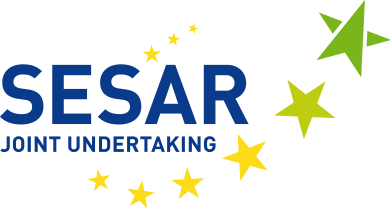 Stabilirea unei liste de rezervă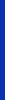 Jurist (ref. CN267)Durata: 2 ani – Agent contractual – FG IVÎntreprinderea comună SESAR a lansat o procedură de recrutare care are drept scop stabilirea unei liste de rezervă pentru postul de jurist. Activitatea se desfășoară în Belgia, la Bruxelles, unde se află sediul întreprinderii comune SESAR și unde se face angajarea.Mai multe informații privind activitățile întreprinderii comune SESAR sunt disponibile la adresa: http://www.sesarju.eu.RESPONSABILITĂȚI PRINCIPALEJuristul va fi angajat în sectorul Afaceri juridice și achiziții din cadrul întreprinderii comune SESAR. Sub directa responsabilitate a șefului de sector, juristul va primi sarcini de lucru care implică printre altele:să redacteze avize, rapoarte și documente de lucru pe chestiuni juridice care apar în operațiunile cotidiene ale întreprinderii comune SESAR și în punerea în aplicare a normelor și politicilor relevante; să analizeze documentația juridică și să efectueze studii/analize privind mediul legal și de reglementare relevant în care își desfășoară activitatea întreprinderea comună; să asiste în pregătirea instrumentelor juridice ale întreprinderii comune SESAR; să ofere asistență juridică în formularea și interpretarea normelor întreprinderii comune SESAR (în special a normelor financiare); să pregătească, să gestioneze și să consilieze cu privire la procedurile de grant și achiziție și la procedurile și condițiile contractuale ce decurg din acestea.CRITERII DE ELIGIBILITATECandidații trebuie să figureze pe o listă de rezervă valabilă a EPSO (Oficiul European pentru Selecția Personalului) pentru agenți contractuali, grupa de funcții IV, cu un profil corespunzător.3.1	Calificări minime necesareUn nivel de educație care să corespundă unor studii universitare încheiate, în drept, atestate prin diplomă, în cazul în care durata normală a studiilor universitare este de patru ani sau mai multsauun nivel de educație care să corespundă unor studii universitare încheiate, în drept atestate prin diplomă, în cazul în care durata normală a studiilor universitare este de trei ani, iar după obținerea diplomei universitare – cel puțin un an de experiență profesională relevantă.3.2	Experiență profesională minimă necesarăCel puțin 3 ani de experiență profesională dovedită, dobândită după obținerea calificărilor minime solicitate.3.3	Competențe lingvistice necesareSunt obligatorii cunoașterea aprofundată a limbii engleze și cunoașterea la un nivel satisfăcător a unei alte limbi a Uniunii Europene, în măsura necesară exercitării atribuțiilor.3.3	În plus, pentru a fi considerat eligibil, candidatul trebuie:să fie cetățean al unuia dintre statele membre ale Uniunii Europene;să își fi îndeplinit toate obligațiile impuse de legislația privind serviciul militar;să beneficieze de drepturi cetățenești depline;să furnizeze referințele corespunzătoare cu privire la adecvarea sa pentru îndeplinirea atribuțiilor aferente postului;să fie apt/ă din punct de vedere fizic pentru a exercita atribuțiile aferente postului. INFORMAȚII SUPLIMENTARECandidații trebuie să trimită prin e-mail la căsuța poștală funcțională recruitmentcn267@sesarju.eu un SINGUR fișier Adobe Acrobat PDF mărimea A4 (mărime: max. 5 MB) care să conțină TOATE documentele următoare scanate:un Curriculum Vitae (CV) în format Europass (disponibil pe următorul site (web): http://europass.cedefop.europa.eu);o scrisoare de intenție semnată de maximum o pagină, în care candidatul să explice de ce este interesat de post și care ar fi valoarea adăugată pe care ar aduce-o întreprinderii comune în cazul în care ar fi selecționat;o declarație de onoare, completată corespunzător și semnată, cu privire la criteriile de eligibilitate și selecție (descărcabilă de pe site-ul nostru).Dosarul de candidatură transmis printr-un singur fișier Adobe Acrobat PDF va fi denumit după cum urmează: [NUME_Prenume_CN267.pdf].Titlul și referința exactă a anunțului de post vacant trebuie specificate în subiectul e-mailului. Întreprinderea comună SESAR poate considera nevalabile candidaturile care au un format și/sau conținut modificat al CV-ului Europass și al declarației de onoare.Termenul de depunere a candidaturilor este 31 martie 2017, ora 23.00, ora Bruxelles-ului.Alte cerințe, detalii complete privind postul, precum și alte informații despre procedura de selecție, interviul și procedura de testare și despre condițiile de muncă sunt incluse în anunțul detaliat de post vacant, care poate fi descărcat de pe pagina web cu oportunități de carieră a întreprinderii comune SESAR: http://www.sesarju.eu/sesar-vacancies. Interviul va avea loc în Belgia, la Bruxelles, unde se află sediul întreprinderii comune SESAR și unde se face angajarea. Data testării și/sau a interviului a fost stabilită provizoriu în cea de a doua parte a lunii aprilie 2017 (până la o notificare ulterioară și în funcție de numărul de candidați). Candidații vor fi informați în legătură cu data cu cel puțin 15 zile în avans.După interviuri, comitetul de selecție va recomanda candidații cei mai potriviți pentru postul respectiv. Lista de candidați adecvați stabilită de comitetul de selecție va putea fi utilizată și pentru recrutarea pe un post similar în funcție de necesitățile întreprinderii comune SESAR și va fi valabilă până la 31 decembrie 2017 (perioada de valabilitate se poate prelungi). Fiecare candidat va fi informat printr-o scrisoare dacă a fost sau nu înscris pe lista de rezervă. Candidaților li se atrage atenția că înscrierea pe o listă de rezervă nu garantează recrutarea.